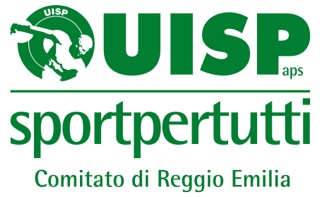 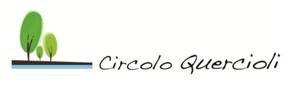 MODULO D’ISCRIZIONE CAMPOGIOCHI QUERCIOLI 2021IL SOTTOSCRITTO:_________________________________________________________________________________CHIEDE DI ISCRIVERE IL FIGLIO/A:__________________________________________________________________Indirizzo:___________                                                                  _Luogo e Data di Nascita:__________________________Recapiti Telefonici: casa___________________________________________________________________________________Madre cell________________ __________________ Padre cell______________      ___ __________________________Indirizzo Mail:_ _________________________________________________________________________________________I S C R I Z I O N E   A I   T U R N I  MODALITA’ DI PARTECIPAZIONE:    MEZZA GIORNATA  (MG)         MEZZA GIORNATA CON  PASTO (MGP)        1°T: 07/06  – 11/06 (MG) – (MGP) –	|	 2°T: 14/06 – 18/06 (MG) – (MGP) – 	|	 3°T: 21/06 – 25/06 (MG) – (MGP) –	|     4°T: 28/06 – 2/07 (MG) – (MGP) –	|	 5°T: 05/07 – 09/07 (MG) – (MGP) –	|	 6°T: 12/07 – 16/07 (MG) – (MGP) –	|          7°T: 19/07 – 23/07  (MG) – (MGP) – 	|	 8°T: 26/07 – 30/07 (MG) – (MGP) –	|	 9°T:  02/08 – 06/08 (MG) – (MGP) –	|
 10°T: 09/08 – 13/08 (MG) – (MGP)  	     11°T:  23/08 – 27/08 (MG)  	  | 12°T: 30/08  –  03/09 (MG)      
 13°T: 06/09 – 10/09 (MG)  ISCRIZIONE                                                                                                                               L’ iscrizione dovrà essere obbligatoriamente effettuata entro il Giovedì della settimana precedente. L’iscrizione è consentita ad una o più settimane. Ad iscrizione corrisponde pagamento.MODALITA’ di PAGAMENTO:1.Presso la portineria del Circolo Quercioli nei seguenti giorni ed orari dal Lunedì al Sabato dalle ore 14 alle ore 20.00 Presentarsi possibilmente con i moduli allegati già compilati.2.Pagamento tramite Bonifico bancario IBAN IT56I0538712800000000948431.Beneficiario: UISP Reggio Emilia.Causale: “Quota “nome campogiochi”. Indicare cognome e nome del bimbo. Turni scelti”. La ricevuta dell'avvenuto versamento, il modulo d’iscrizione e i documenti richiesti dovranno essere inviati tramite mail all’indirizzo progettieducativi@uispre.it entro e non oltre il giovedì precedente la settimana a cui ci si è iscritti.In entrambe le procedure vanno consegnati o a mano o in allegato i seguenti documenti:Modulo di Iscrizione  (vedi allegato)Patto di Corresponsabilità (da consegnare solo alla prima iscrizione)Scheda Sanitaria   (vedi allegato) (da consegnare solo alla prima iscrizione)       Intendo aderire al “ Progetto Conciliazione Vita-Lavoro “ ” Regione Emilia-Romagna.INFORMAZIONI GENERALIAllergie ___________________________________________________________________________________ Patologie croniche /terapie in atto ___________________________________________________________________________________                              Il personale del CAMPOGIOCHI declina ogni responsabilità per lo smarrimento di oggetti o indumenti Data__________________________	            Firma___________                ______________________